 1С Бухгалтерия Проф. Типовая. Последний релиз Организация занимается оптовой торговлейНеобходимо организовать хранение в дополнительных единицах (упаковках). Упаковки не имеют определённого коэффициента пересчёта относительно основной единицы храненияВсе доработки реализовать используя механизм расширенийПредлагается добавить регистр, «Регистр накопления "Товары (упак)" для хранения данных в дополнительной единицеУчёт происходит в разрезе складов (добавить в качестве измерения регистра)Движения оформляются типовыми документами :"Поступление (акт, накладная)""Реализация (акт, накладная)""Списание товаров""Оприходование товаров" "Перемещение товаров""Возврат товара поставщику""Возврат товара от покупателя"Непосредственно в документе данные вносятся в типовой реквизит табличной части «КоличествоМест». Данный реквизит есть у всех табличных частей вышеперечисленных документов 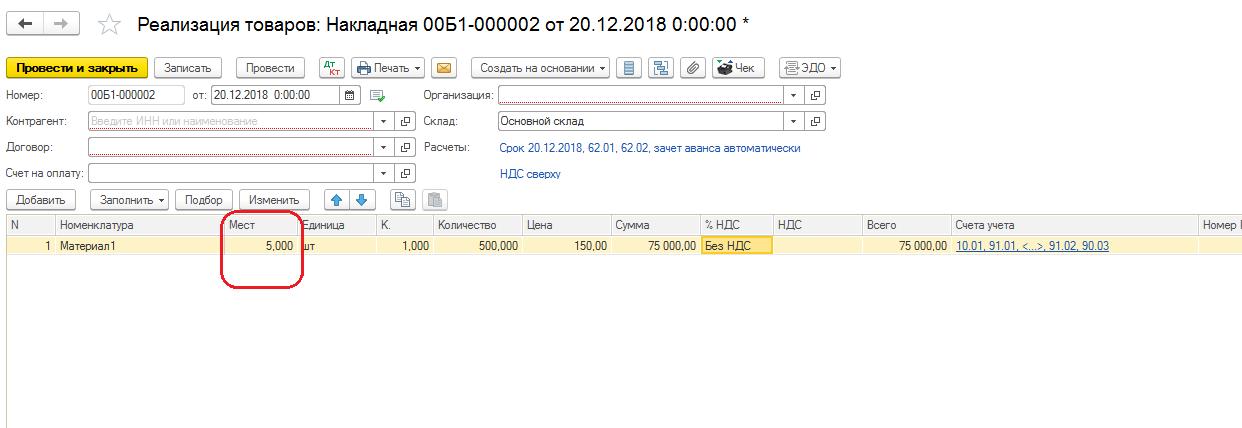 По остальным документам аналогичноПри движении расхода необходимо обеспечить контроль отрицательных остатков по дополнительной единицеДополнительные отчётыДвижение за период в основной и дополнительной единице (нач.Остаток/приход/расход/Кон.остаток)Остаток на дату в основной и дополнительной единице